Advent Vespers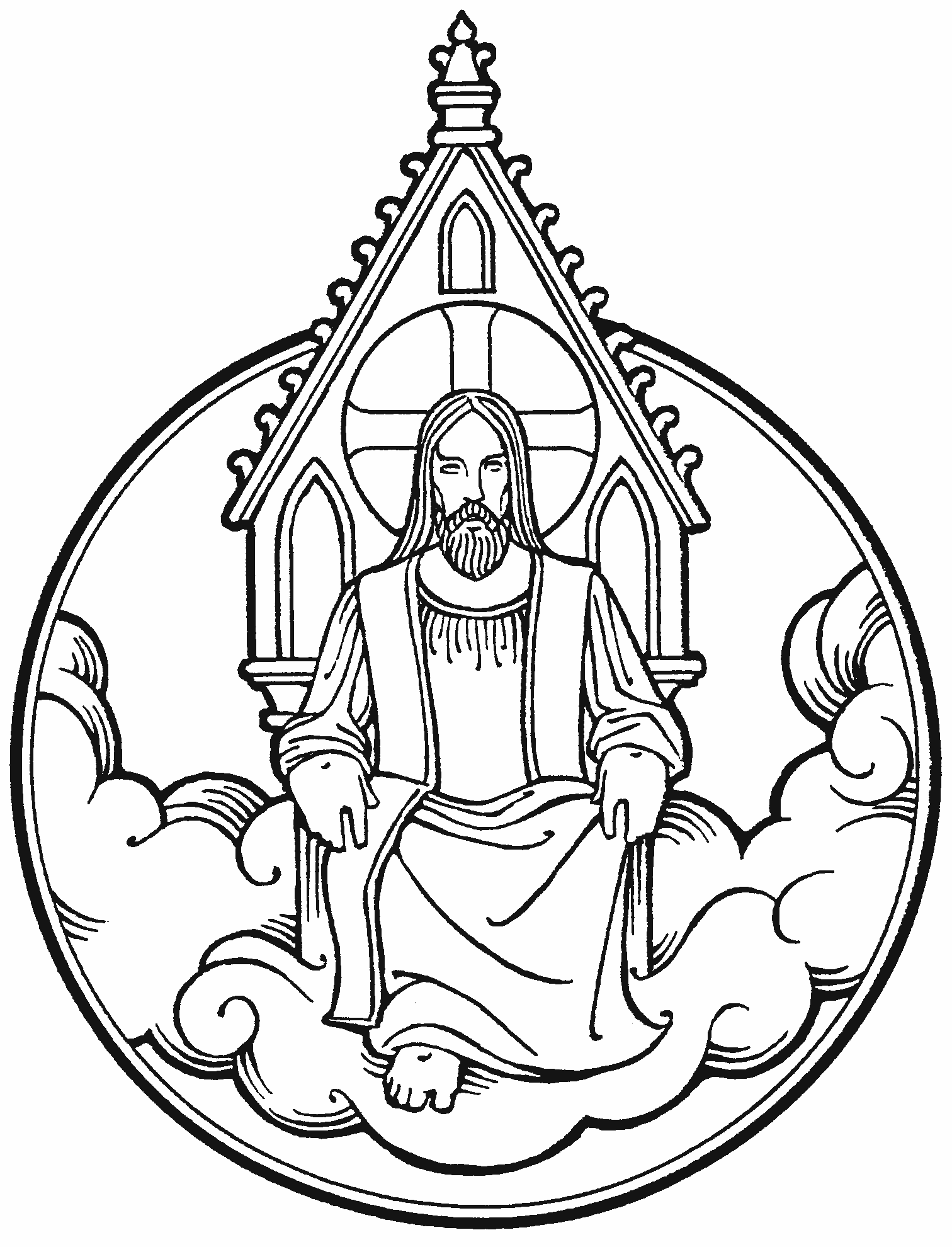 December 9, 2020 7:00p.m.
Zion Lutheran Church
 Kearney, NebraskaMasks – According to Kearney City Ordinance No. 8457 masks are required “at a location that is open to the general public and where they cannot maintain six foot of distance.”Vespers   LSB 229936 Sing Praise to the God of Israel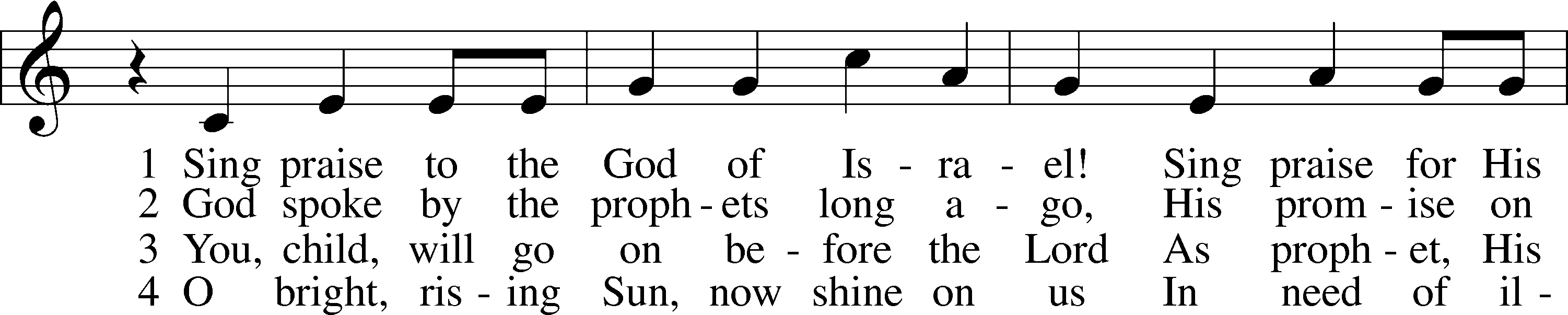 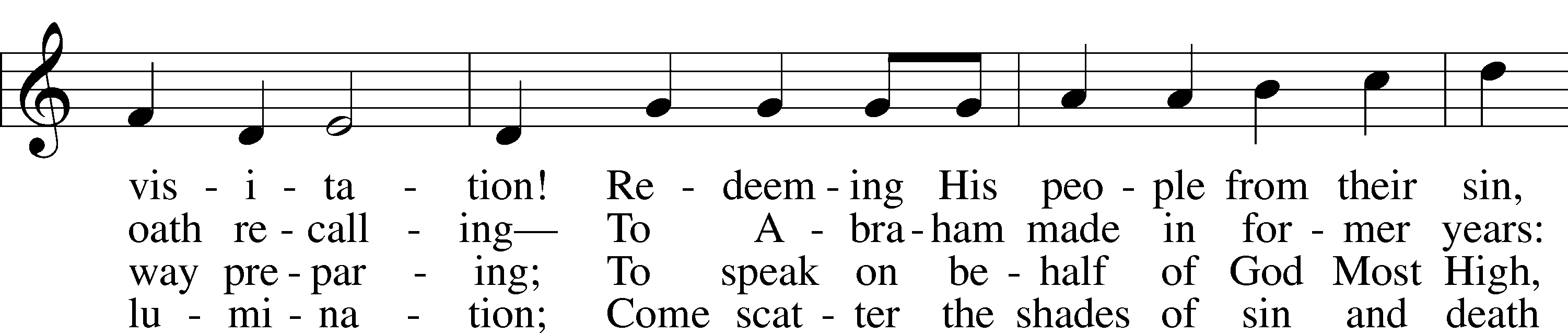 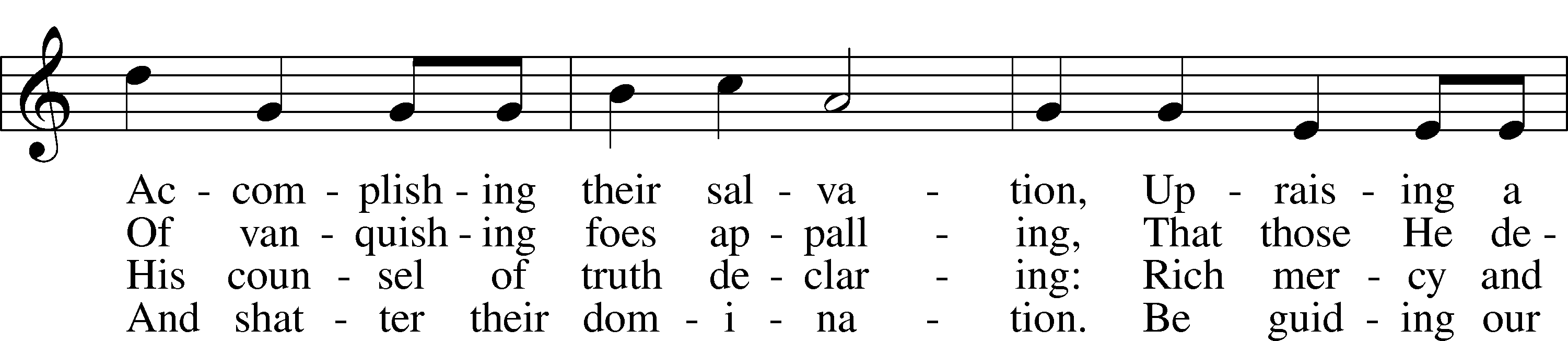 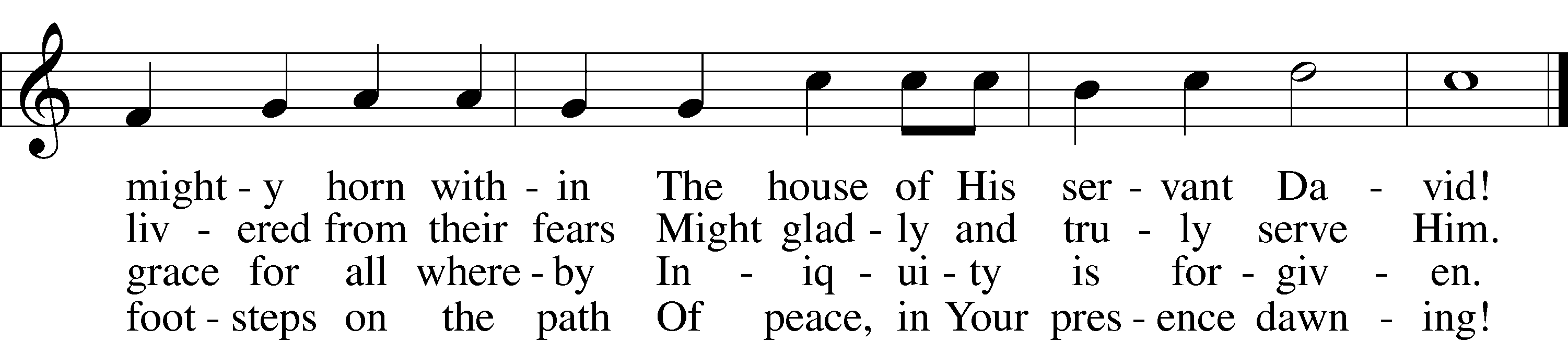 Text: © 1992 Stephen P. Starke, admin. Concordia Publishing House. Used by permission: LSB Hymn License no. 110003744Tune: Public domainStandL	O Lord, open my lips,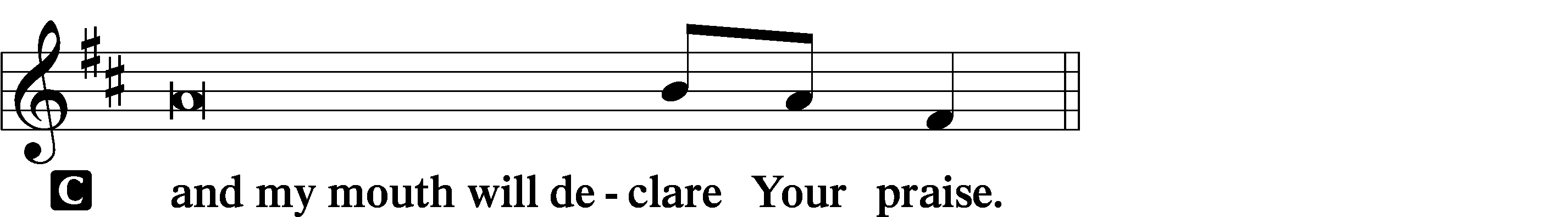 L	Make haste, O God, to deliver me;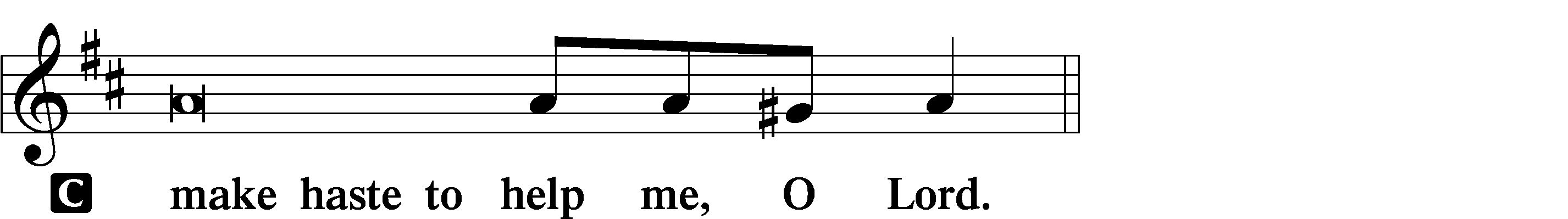 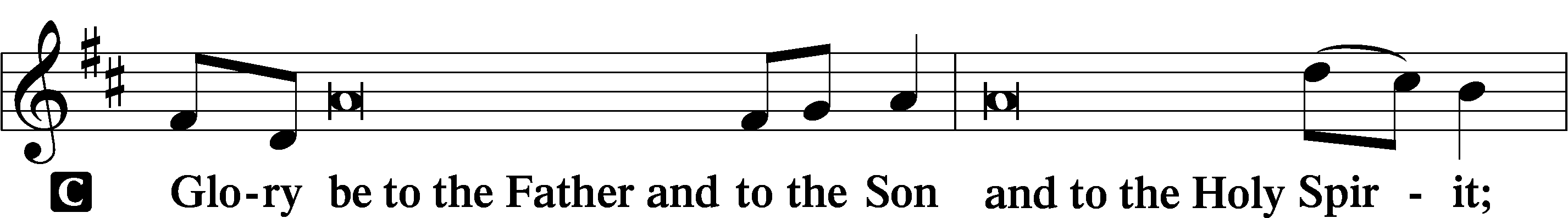 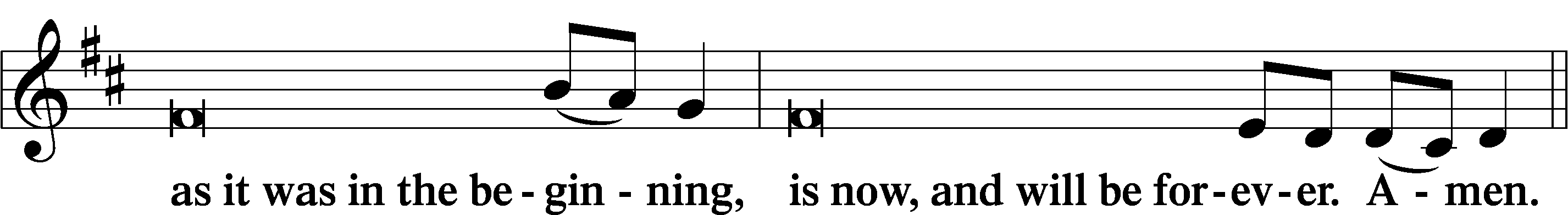 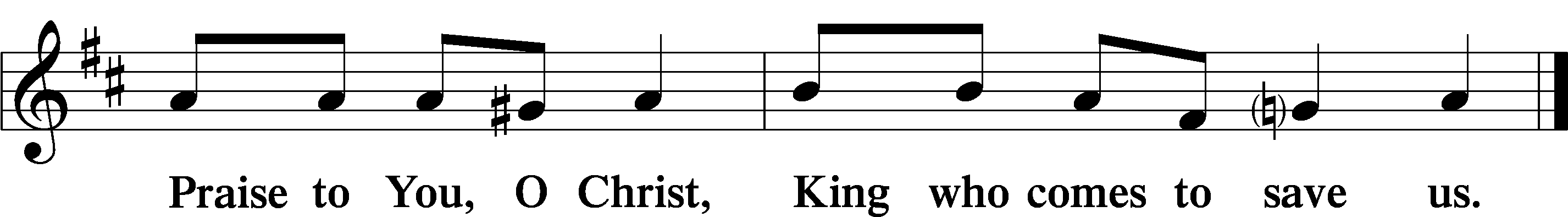 SitReadingsReading	Genesis 15:1–6God’s Covenant with Abram	1After these things the word of the Lord came to Abram in a vision: “Fear not, Abram, I am your shield; your reward shall be very great.” 2But Abram said, “O Lord God, what will you give me, for I continue childless, and the heir of my house is Eliezer of Damascus?” 3And Abram said, “Behold, you have given me no offspring, and a member of my household will be my heir.” 4And behold, the word of the Lord came to him: “This man shall not be your heir; your very own son shall be your heir.” 5And he brought him outside and said, “Look toward heaven, and number the stars, if you are able to number them.” Then he said to him, “So shall your offspring be.” 6And he believed the Lord, and he counted it to him as righteousness.Responsory (Advent)	LSB 230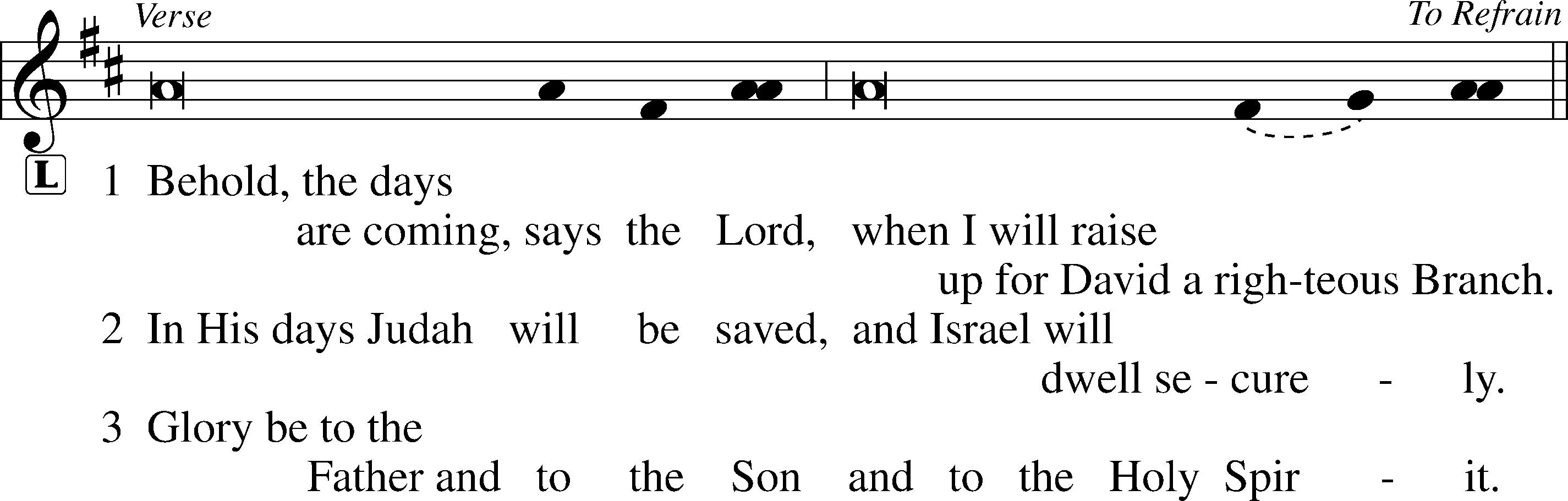 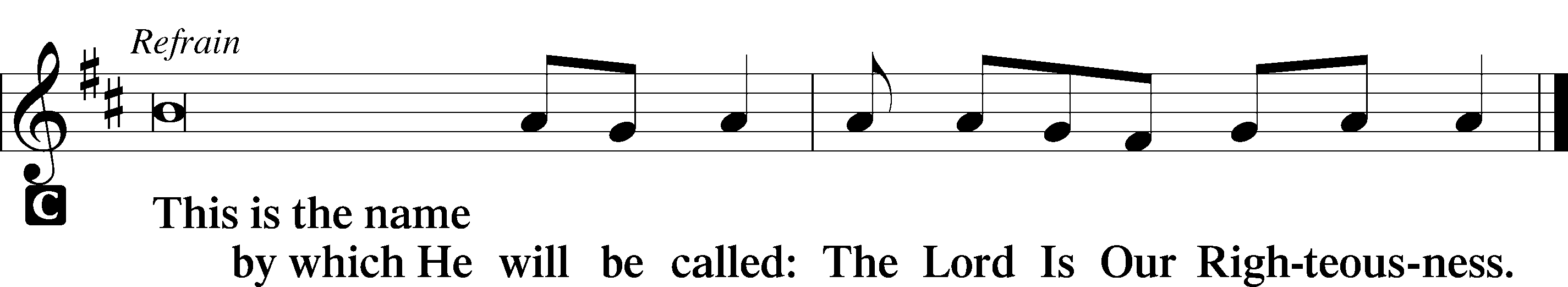 352 Let the Earth Now Praise the Lord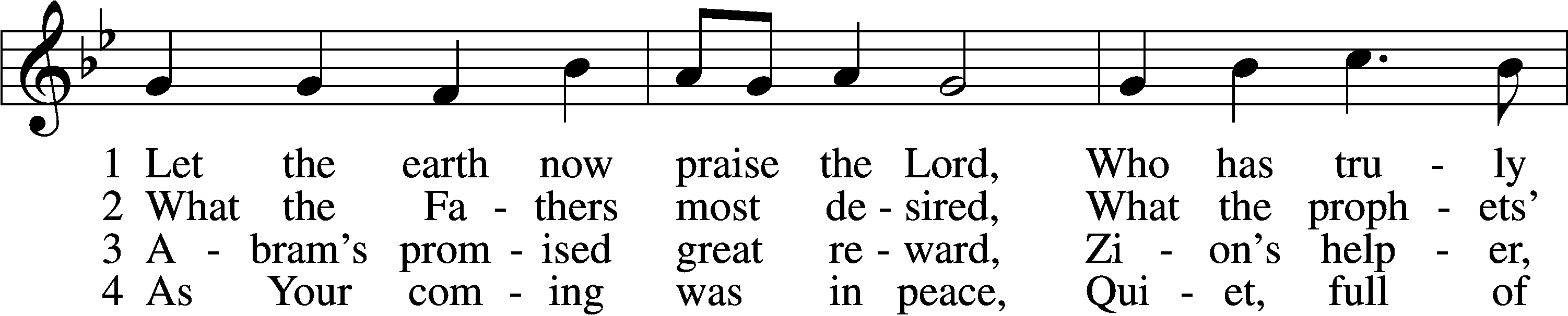 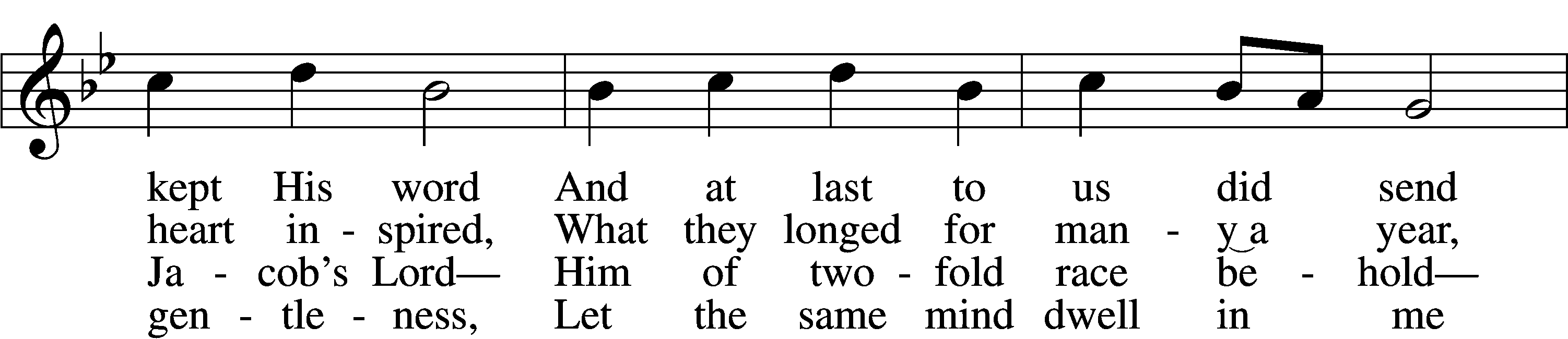 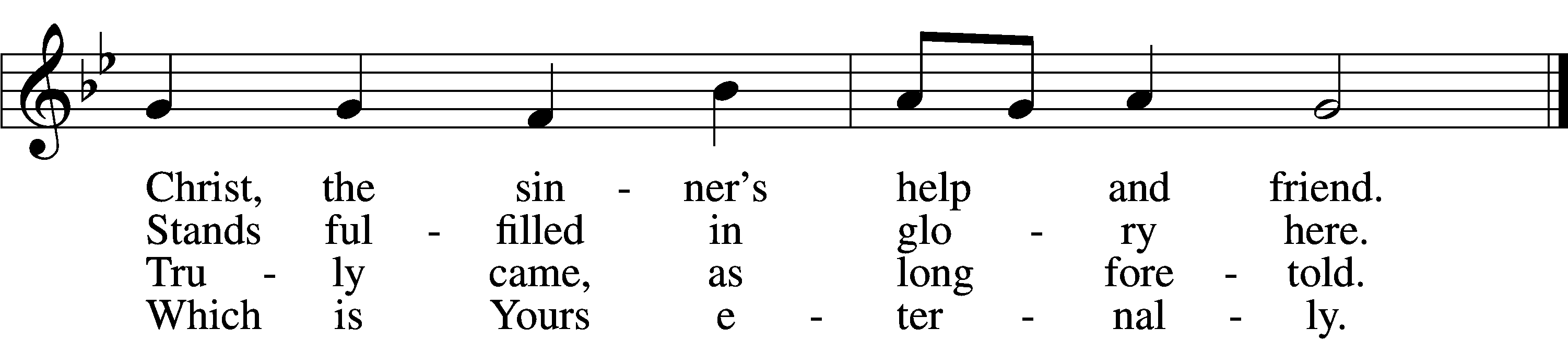 5	Bruise for me the serpent’s head
That, set free from doubt and dread,
I may cling to You in faith,
Safely kept through life and death.6	Then when You will come again
As the glorious king to reign,
I with joy will see Your face,
Freely ransomed by Your grace.                              Tune and text: Public domainSermon ~ God's Promise to AbrahamCanticleStand933 My Soul Rejoices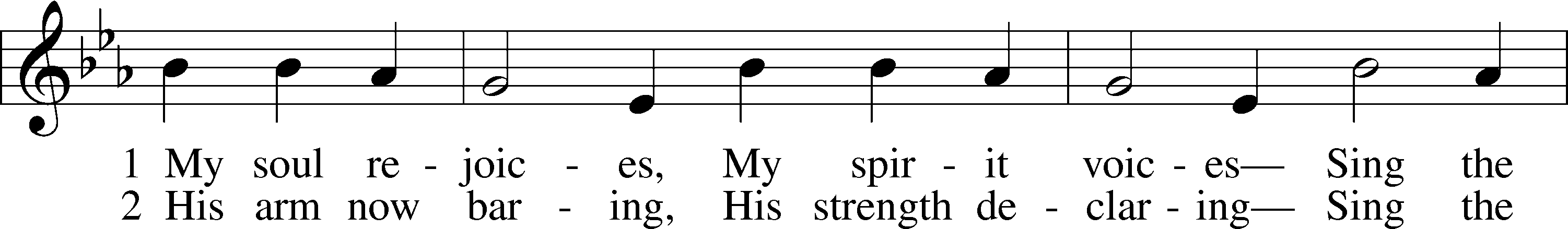 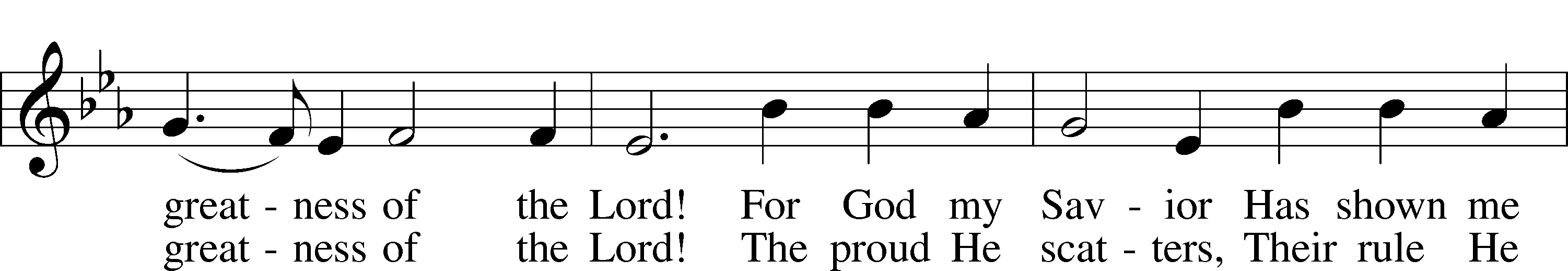 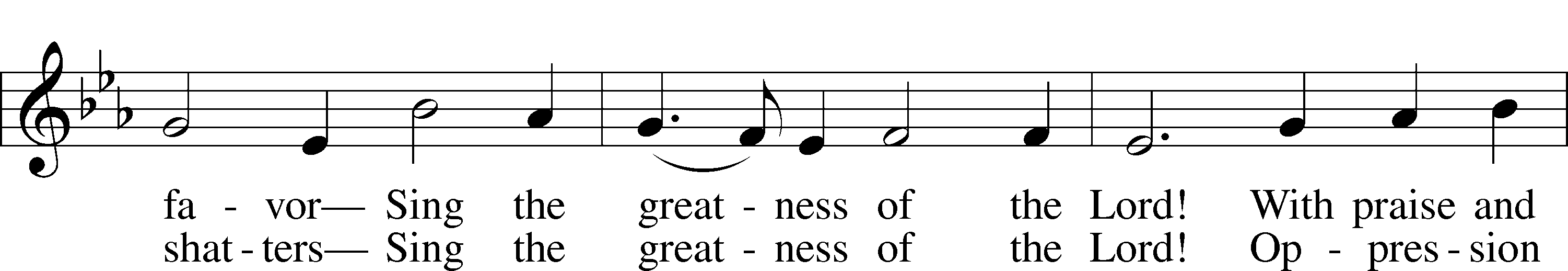 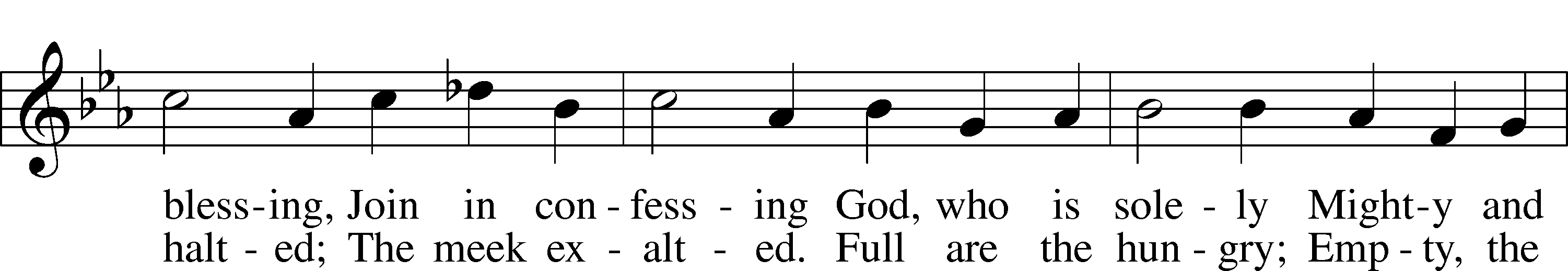 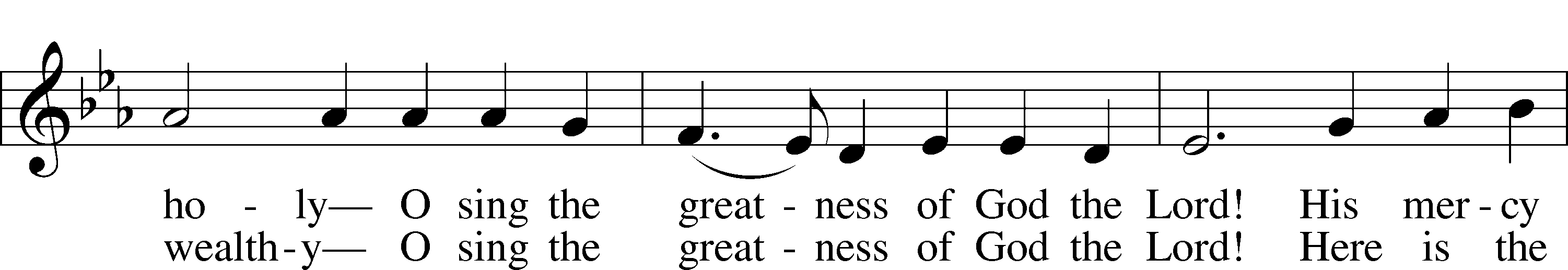 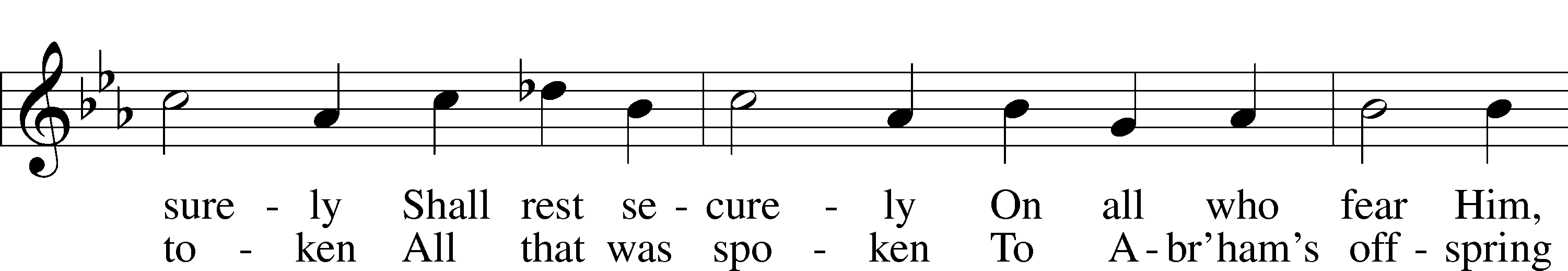 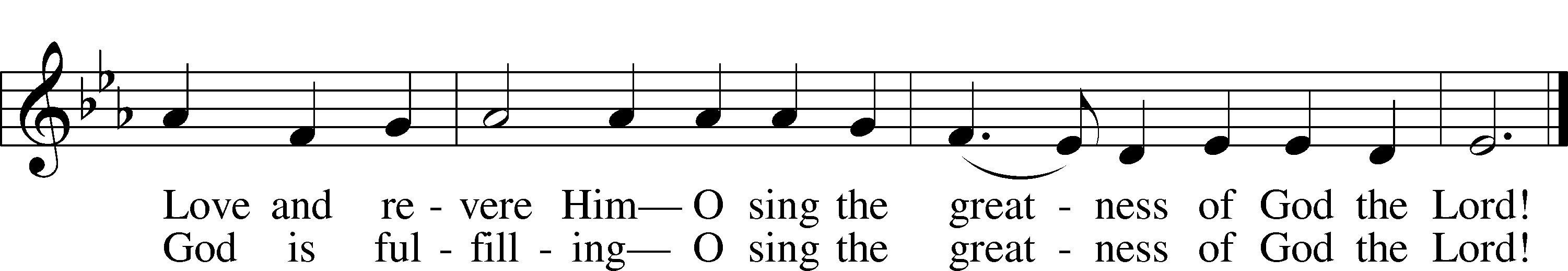 Tune: Public domainText: © 1991 Stephen P. Starke, admin. Concordia Publishing House. Used by permission: LSB Hymn License no. 110003744PrayerKneel/StandKyrie	LSB 233C	Lord, have mercy;Christ, have mercy;Lord, have mercy.Lord’s PrayerC	Our Father who art in heaven,     hallowed be Thy name,     Thy kingdom come,     Thy will be done on earth          as it is in heaven;     give us this day our daily bread;     and forgive us our trespasses          as we forgive those          who trespass against us;     and lead us not into temptation,     but deliver us from evil.For Thine is the kingdom     and the power and the glory     forever and ever. Amen.CollectsP	The Lord be with you.C	And with your spirit.Collect of the DayP	Stir up our hearts, O Lord, to make ready the way of Your only-begotten Son, that by His coming we may be enabled to serve You with pure minds; through the same Jesus Christ, our Lord, who lives and reigns with You and the Holy Spirit, one God, now and forever.CollectHeavenly Father, ruler of all things, Your Son, our Savior Jesus Christ, healed all manner of infirmities and cured all manner of diseases. Mercifully help Your servant [name] in body and soul and, if it be Your will, free [him/her] from [his/her] sickness that, restored to health, [he/she] may with a thankful heart bless Your holy name; through Jesus Christ, our Lord.Collect for PeaceL	O God, from whom come all holy desires, all good counsels, and all just works, give to us, Your servants, that peace which the world cannot give, that our hearts may be set to obey Your commandments and also that we, being defended from the fear of our enemies, may live in peace and quietness; through Jesus Christ, Your Son, our Lord, who lives and reigns with You and the Holy Spirit, one God, now and forever.C	Amen.Benedicamus	LSB 234L	Let us bless the Lord.C	Thanks be to God.Benediction	LSB 234P	The grace of our Lord T Jesus Christ and the love of God and the communion of the Holy Spirit be with you all.C	Amen.Sit881 Christ, Mighty Savior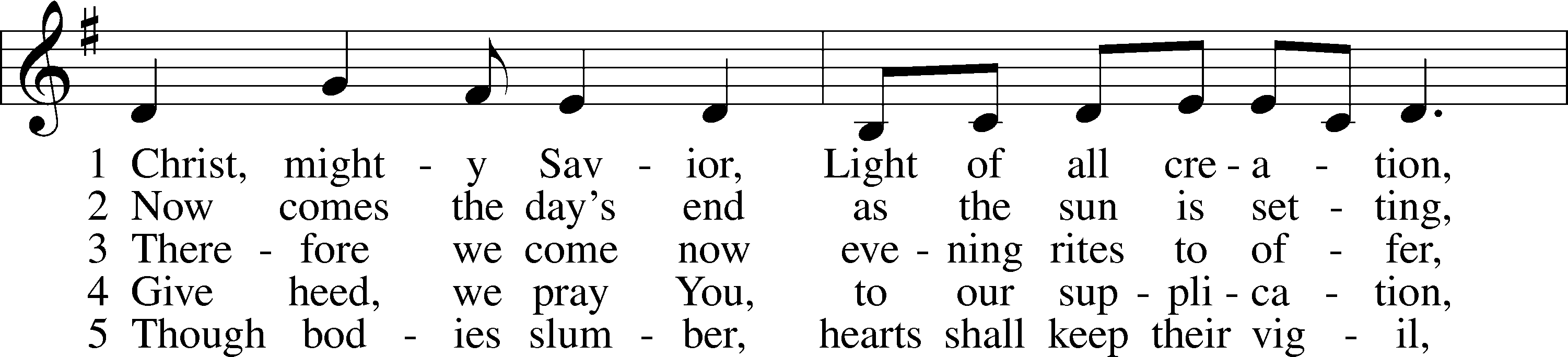 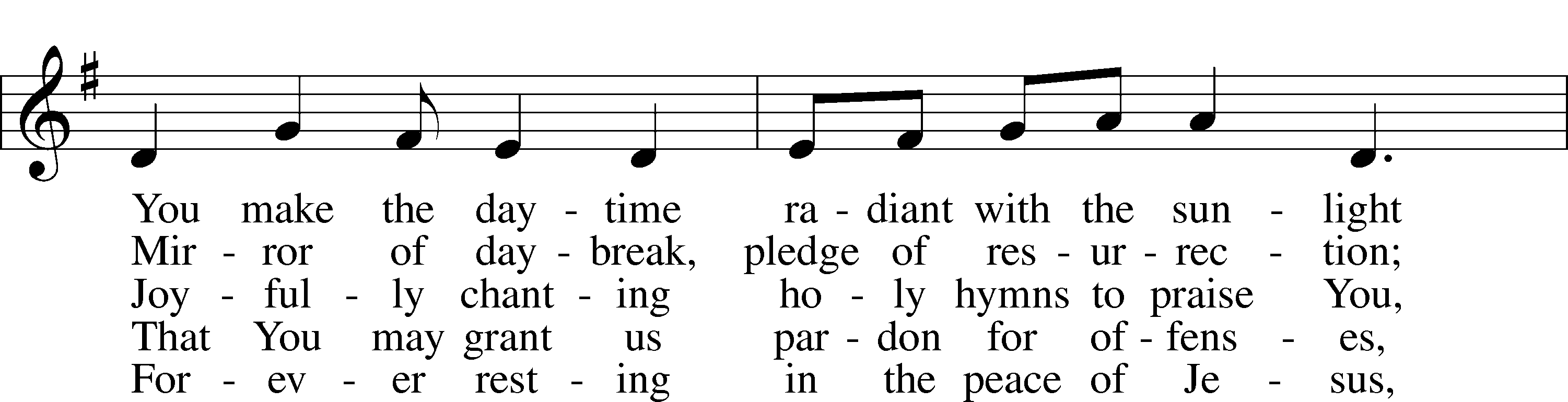 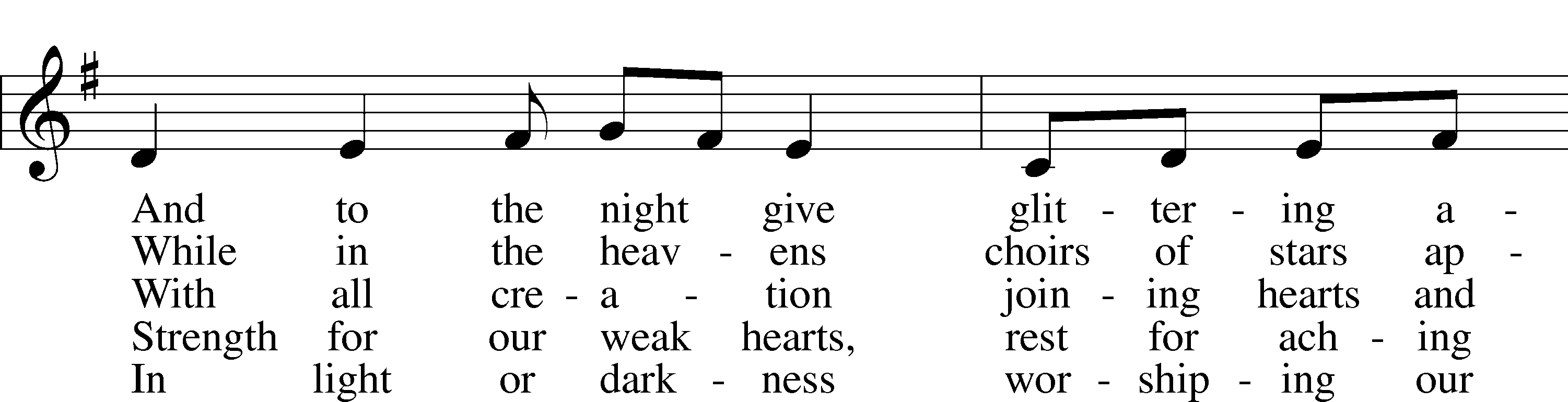 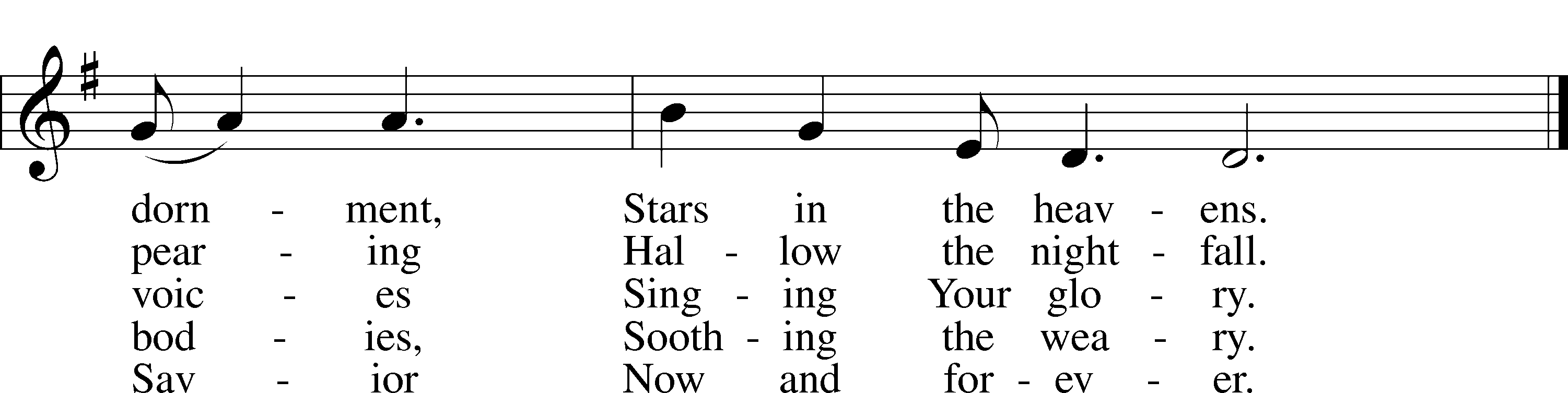 Tune: © 1984 Washington National Cathedral. Used by permission: LSB Hymn License no. 110003744Text: © 1982 The United Methodist Publishing House, admin. Music Services (ASCAP). Used by permission: LSB Hymn License no. 110003744AcknowledgmentsVespers from Lutheran Service BookUnless otherwise indicated, Scripture quotations are from the ESV® Bible (The Holy Bible, English Standard Version®), copyright © 2001 by Crossway, a publishing ministry of Good News Publishers. Used by permission. All rights reserved.Created by Lutheran Service Builder © 2020 Concordia Publishing House.OPPORTUNITIES FOR WORSHIP DURING ADVENTDec 97:00 pmAdvent ServiceDec 12/135:00p/9:00aSunday WorshipDec 167:00 pmAdvent ServiceDec 19/205:00p/9:00aSunday WorshipDec 24 7:00  pmChristmas Eve Candlelight ServiceDec 25 10:00 amChristmas Day Worship